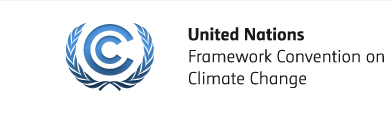 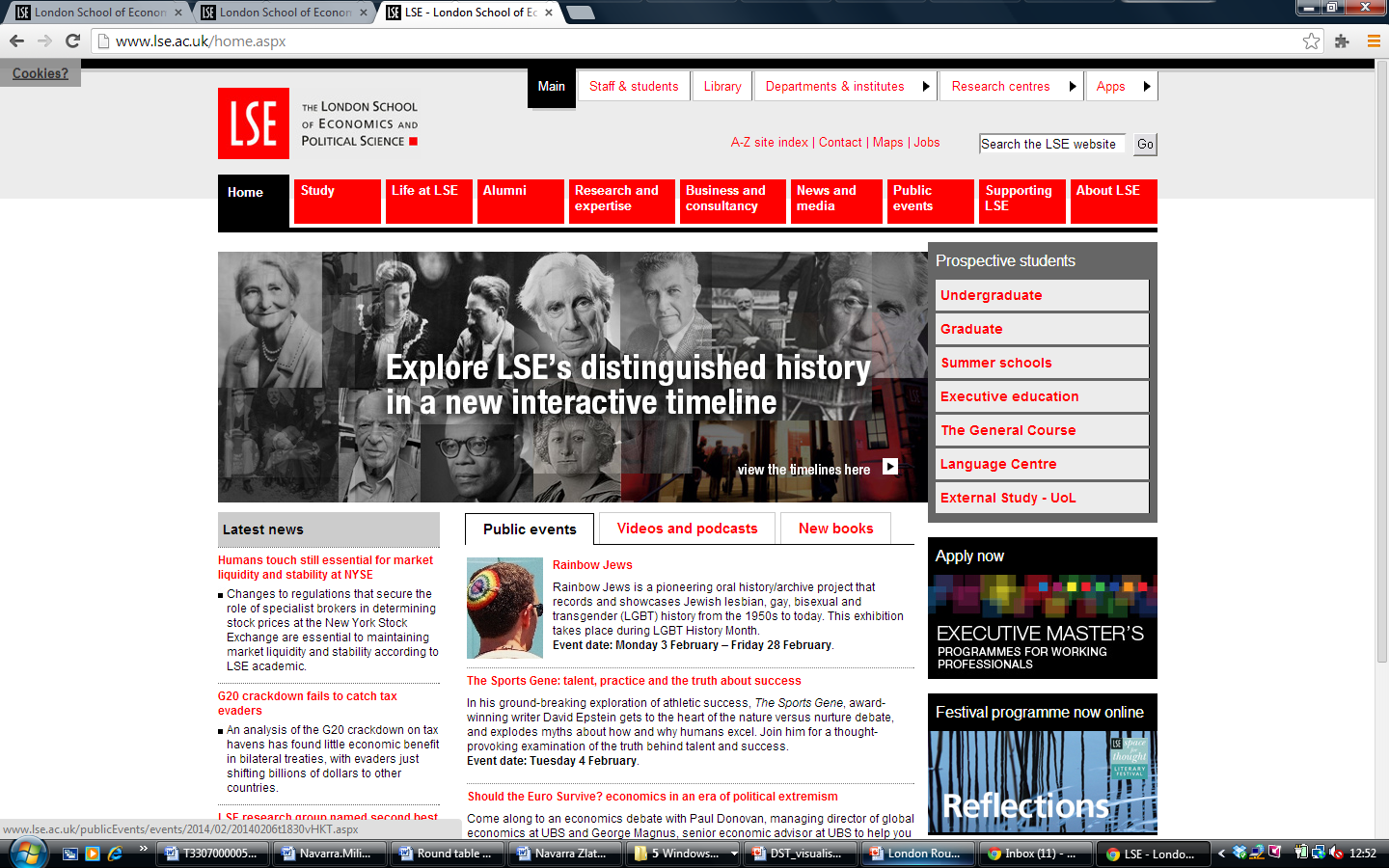 Studio Navarra and Partners are looking for a report sponsor and writer and for project proposals following the round table discussion on ‘Sustainable urban resilience: mobilising resources, coordinating support’. The minimum amount for a sponsor contribution to be involved in the report activity is £ 15,000. The proposed title of the report is ‘New Ideas on Urban Resilience: Towards a New Global Architecture for Sustainability’.The abstract guide for the report writer and project proposals is enclosed below. Abstract: What is the role of government organisations, private and non-government organisations and citizens and what are the project development priorities in urban areas to attain the goals set by the international community on sustainable urban resilience? The idea of the report is to discuss how to mobilise resources and coordinate support to foster inter-disciplinary approaches, to develop innovative policies, projects and collaborations to attain the ambitious targets set by the European 2020 strategy and the international community, including: sustainable development, energy efficiency, sustainable mobility and air quality and a sustainable innovative economy.  The report is seen as the first step towards an open international discussion to create consensus on solutions and best practices which can directly impact urban sustainability and resilience as well indirectly produce economic recovery dynamics in order to define the operation of the governance structures and a sustainable governance architecture which could consolidate and bring forward such an alliance globally.For any questions (or to be considered for involvement) please write to admin@studionavarra.co.uk 